БЕЗОПАСНЫЕ ЗИМНИЕ КАНИКУЛЫ 2021!ОСТОРОЖНО: ЛЕДОСТАВ!Проявляй осторожность на льду реки: период ледостава на реке растянут значительно дольше, чем на прудах и озерах. Порой кажется, что лед уже достаточно прочен, но стоит сделать несколько шагов, и раздается треск, и человек - в воде. Помни, что лед тоньше в устьях рек, где бьют родники, в местах сброса промышленных вод, где быстрое течение.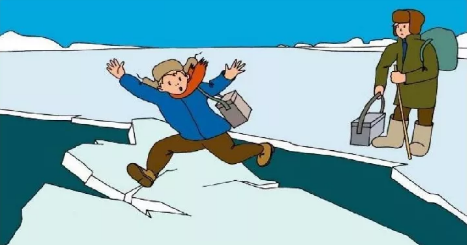 Нельзя кататься по неокрепшему льду во время оттепели. Опасайся мест, где лед запорошен снегом: под снегом лед нарастает значительно медленнее. Если ты видишь на льду темное пятно, в этом месте лед тонкий.Толщина льда должна быть не менее 10-12 см, чтобы по нему можно было бы ходить не опасаясь.Не скатывайся на лед с обрывистых берегов.Проверяй прочность льда, постукивая по нему длинной палкой, но ни в коем случае не ногой.Если по льду через водоем вас идет несколько человек, то идите на расстоянии не менее пяти метров друг от друга.НЕ ДОПУСТИ ПОЖАРА!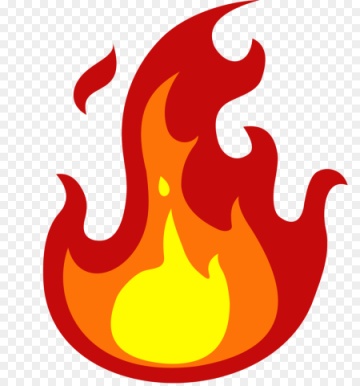 Не устраивай игр с огнем вблизи строений, в сараях, на чердаках, в подвалах.Не играй со спичками, следите, чтобы со спичками не шалили маленькие дети.Не нагревай незнакомые предметы, упаковки из-под порошков и красок, аэрозольные упаковки.Не растапливай печи, не включай газовые плитки.  Не играй с электронагревательными приборами – от них, включенных в сеть и оставленных без присмотра, может произойти пожар.Если пожар произошел, немедленно вызывай пожарных по телефону «101» или «112», не забудь назвать свою фамилию и точный адрес пожара, позови на помощь взрослых.Срочно покинь задымленное помещение.Если помещение, в котором ты находишься сильно задымлено, то намочи платок или полотенце водой и дыши через него, пригнись к полу, и двигайся по направлению к выходу вдоль стены. Самое главное: как бы ты не был напуган, никогда не прячься в укромные места.Не приобретай пиротехнику «с рук». Это может обернуться пожаром, ожогом!  ОСТОРОЖНО: ЛЕДОСТАВ!Проявляй осторожность на льду реки: период ледостава на реке растянут значительно дольше, чем на прудах и озерах. Порой кажется, что лед уже достаточно прочен, но стоит сделать несколько шагов, и раздается треск, и человек - в воде. Помни, что лед тоньше в устьях рек, где бьют родники, в местах сброса промышленных вод, где быстрое течение.Нельзя кататься по неокрепшему льду во время оттепели. Опасайся мест, где лед запорошен снегом: под снегом лед нарастает значительно медленнее. Если ты видишь на льду темное пятно, в этом месте лед тонкий.Толщина льда должна быть не менее 10-12 см, чтобы по нему можно было бы ходить не опасаясь.Не скатывайся на лед с обрывистых берегов.Проверяй прочность льда, постукивая по нему длинной палкой, но ни в коем случае не ногой.Если по льду через водоем вас идет несколько человек, то идите на расстоянии не менее пяти метров друг от друга.БУДЬ ОСТОРОЖЕН! Прежде чем выйти из квартиры (дома), посмотри в глазок и убедись, что на площадке (около двери) нет посторонних, в противном случае пережди. Никогда не заходи в лифт с незнакомцами, а также в подъезд или на лестничную площадку, если там находятся подозрительные люди. Если на тебя напали в лифте, постарайся нажать кнопку "Вызов диспетчера", но не кричи, особенно в тех случаях, когда не уверены, что поблизости есть люди, способные помочь. Проводя время во дворе, держись подальше от компаний подростков, которые старше тебя, находятся в состоянии алкогольного или наркотического опьянения, играют в азартные игры и т.п.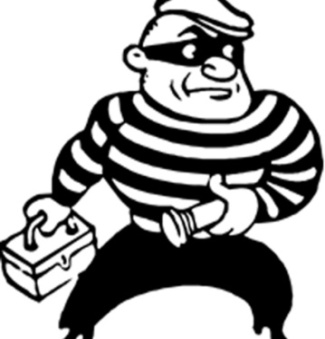 *Никогда не садись в машину с незнакомыми людьми.*Не выноси на улицу дорогие вещи, если около дома нет старших.*Не носи с собой ценности, деньги (без особой на то необходимости).*Не лазай по подвалам, чердакам, крышам.*Гуляя на улице, старайся держаться поближе к своему дому.Если ты попал в западню (нападающих больше, они явно сильнее, поблизости нет никого) - лучше отдай деньги или вещь, которую от тебя требуют. Помни, что твоя жизнь и здоровье дороже всего. Если тебя начинают преследовать, иди (беги) туда, где много людей, больше света и т.д.ВНИМАНИЕ! ДОРОГА!Переходи улицу только на зеленый сигнал светофора. Переходи улицу в соответствующих  местах,  давая  понять водителям о своем намерении, чтобы не заставлять их резко тормозить.Передвигайся по тротуарам.Пользуйся подземным переходом, если он есть.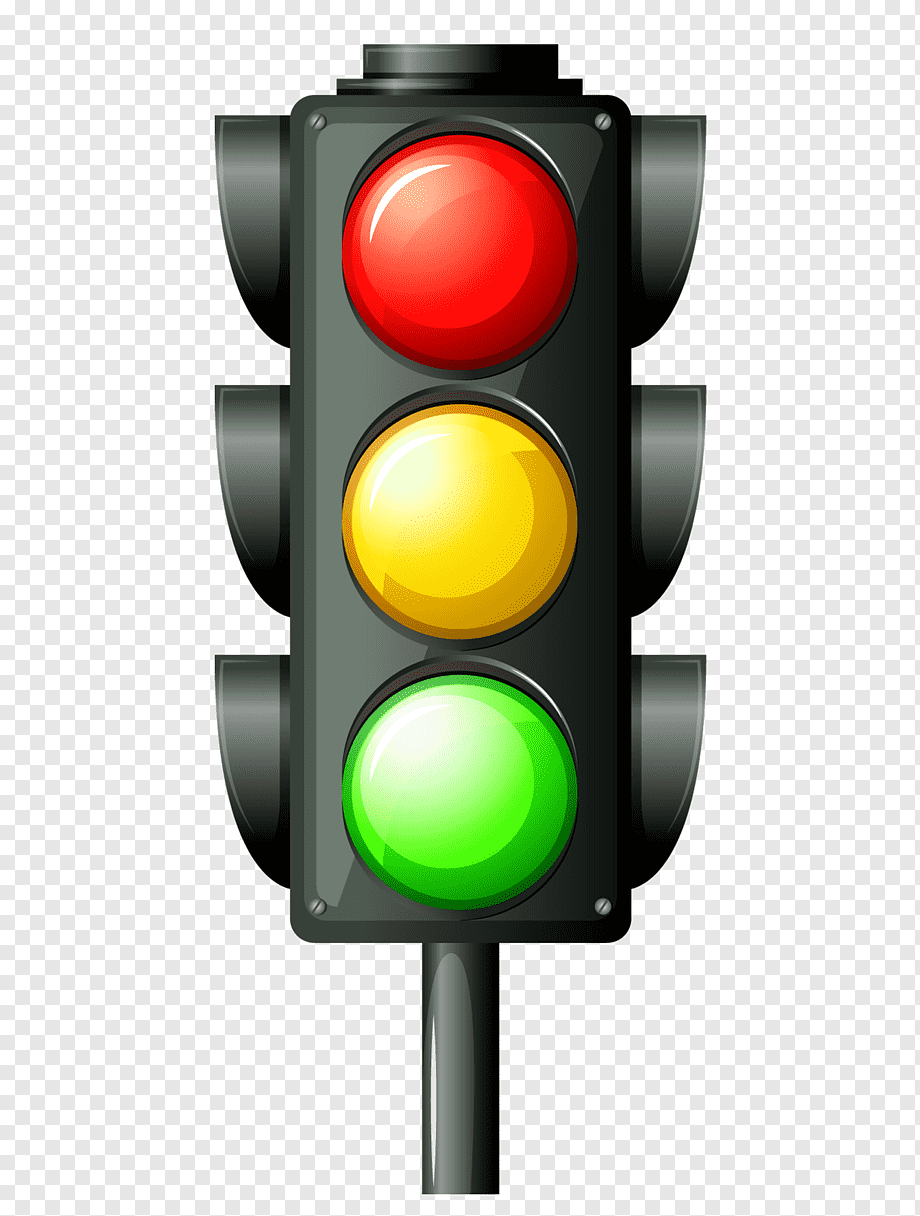 Не ходи рядом с проезжей частью.Уступай дорогу родителям с детскими колясками.Не иди по узкому тротуару под руку или обнявшись,  занимая его целиком.БУДЬ ОСТОРОЖЕН! Прежде чем выйти из квартиры (дома), посмотри в глазок и убедись, что на площадке (около двери) нет посторонних, в противном случае пережди. Никогда не заходи в лифт с незнакомцами, а также в подъезд или на лестничную площадку, если там находятся подозрительные люди. Если на тебя напали в лифте, постарайся нажать кнопку "Вызов диспетчера", но не кричи, особенно в тех случаях, когда не уверены, что поблизости есть люди, способные помочь. Проводя время во дворе, держись подальше от компаний подростков, которые старше тебя, находятся в состоянии алкогольного или наркотического опьянения, играют в азартные игры и т.п.*Никогда не садись в машину с незнакомыми людьми.*Не выноси на улицу дорогие вещи, если около дома нет старших.*Не носи с собой ценности, деньги (без особой на то необходимости).*Не лазай по подвалам, чердакам, крышам.*Гуляя на улице, старайся держаться поближе к своему дому.Если ты попал в западню (нападающих больше, они явно сильнее, поблизости нет никого) - лучше отдай деньги или вещь, которую от тебя требуют. Помни, что твоя жизнь и здоровье дороже всего. Если тебя начинают преследовать, иди (беги) туда, где много людей, больше света и т.д.